List of students enrolled for the subject tourHOD PHYSICS1. List of Staff Members2. Contact Number  and Name of the Tour Co ordinatorDr. Aijaz Ahmad WaniContact No:  70061589693.   Vechicle  Registration No:JK22  1798HOD PHYSICS								PrincipalReport of physics tour to High Altitude Research Laboratory( HARL) Gulmargh.The department of Physics conducted the subject tour to the High Altitude Research Laboratory (HARL)  at Gulmargh  accompanied the students of B.Sc having the physics as one of the subject. The subject tour is part and parcel  of their practical as well as academics.	High Altitude Research Laboratory (HARL) Gulmargh has its own share of high and scientific research as well.  Interestingly there is a BARC lab that could as well become an attraction for visitors.  The HARL was established  inGulmargh Kashmir inn1963, on the initiative of DR. H.J. Bhaba, to provide the scientific community of the country a self contained high altitude/ high  latitude laboratory  for scientific research. Over the year a range of scientific  research and scientific investigations  in the field of ionosphere studies, cosmic ray astrophysics  radio astronomy, neutron monitory, etc has been conducted from this laboratory, low energy Neutron monitor is operated at high altitude research lab. Gulmargh, locally  relevant Radiation applicator studies and instrumunenation Development activities are being pursued in the Srinagar laboratories.	The students left the college for tour at 7 am sharp on 1/09/2022 and reached their at 11.30 am . After getting gate pass from the concerned department the students along with the staff members entered in the (HARL) by the order of the officerincharge (NRL/HARL)  BARC Srinagar, and the scientist concerned of the lab was deputed for our guidance i.e for the students as well as the staff. The scientist concerned of the lab give  the details presentation  to the students, regarding the activity ,  Experimental setup, uses of the data of lab (Photograph of lecturer is enclosed). The students also saw the lead force Gulmargh  neutron minister  which is situated at the first flour of the lab.  After vistingthe  whole lab the students left the  Gulmargh to their respective place.	The physics subject tour is an important and inevitable practice that forms the back bone of a balanced academic exercise of a student. Vesting a place of HARC at Gulmargh.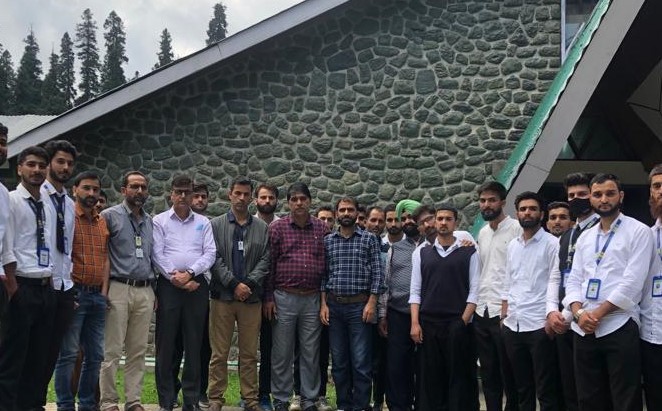 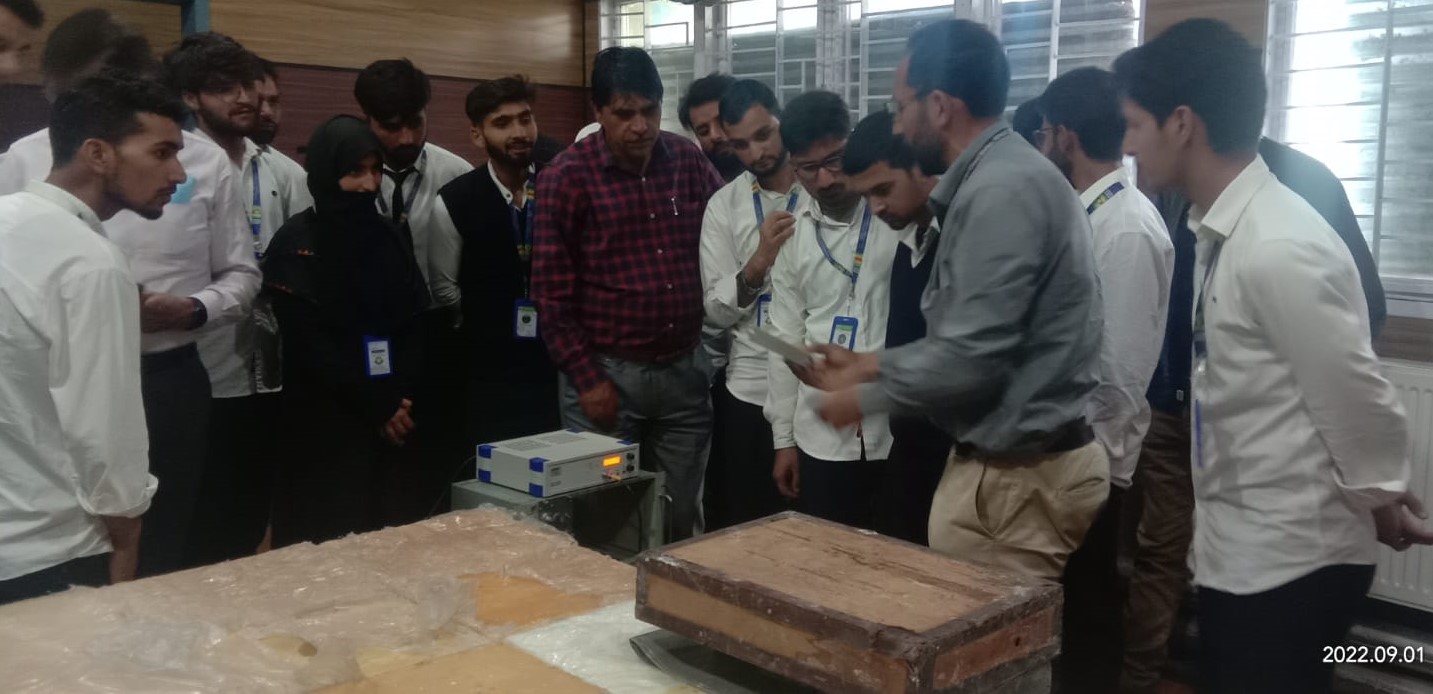 HIGH ALTITUDE RESEARCH LABORATORY GULMARGHS.NoNameRoll NoPhone No.1Zahid Salam19030260064862022BasitGayaz19025078899393513Fasil Amin Shah19041299065247844Waseem Ahmad Dar19031460062465005IshfaqRahman19035598588788096TahirSubzar19041460051748007Rashid Shafi19031991494133438InshaFayaz19041678897997809AnsarYousf190401914967737710SumayaAyoub190301600558323811WaniamYaqboom190353914967209812Zahoor Ahmad Malik190352914943739113Sartij Ahmad Bhat190343788932097414ShakirChack190347954103928815SuhilShabiir190300788987912916SuzeenaNazir190367959656517917Asif Hamid 190413600601409918MuzimulQayoom190315882502774619SharikManzoor200409700672503720SuhilShafi200406600669913321Aabid Bashir200424979718010222Rukiaya Jan200301954156415923RowaidaShameen200387600676004524InayaitFayaz20042695962983925MuzamilMukhtar200430600558227526Aaqib Bandy200302954117361727Inam-ulHaq200371914982126128ShahidShabir200407849187924329AhsanRehman200425778098572730SuhaibWani210347808259504931MohsinMukhtar210346600549740432Rohee Amin210331`600591554633Kushboo Jan210302849102730934AafaqShabbir210349600683069235ZahidSaree210339788936117836Muzamil Amin210294968238393937AbrahHaq210291954132714438SayedFarhan210265600624005139Nadia Mushtaq200066600695164440MisbhaShafi2000196005824414S.NoName of the Officer/OfficialDesignation 1Dr.Manzoor Ahmad  LonePrincipal2Prof  Abdul Haleem3Dr. Aijaz Ahmad WaniAssistant Professor4Dr.MohdIqbal Rather Assistant Professor5Mukhtar Ahmad Chokidar6Shabir Ahmad Driver7Showkat AhmadLFA